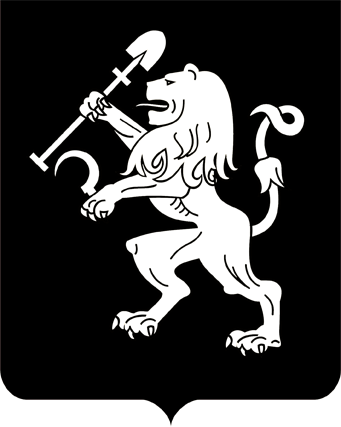 АДМИНИСТРАЦИЯ ГОРОДА КРАСНОЯРСКАРАСПОРЯЖЕНИЕО признании утратившим силу распоряжения администрациигорода от 29.11.2022 № 182-арх В связи с вступлением 18.12.2023 в законную силу решения                 Центрального районного суда города Красноярска от 07.09.2023 по де-лу № 2-1133/2023 (2-7172/2022) об отказе в удовлетворении исковых требований о признании права собственности на нежилое здание в реконструированном состоянии, руководствуясь, статьями 45, 58, 59 Устава города Красноярска, распоряжением Главы города от 22.12.2006 № 270-р, распоряжением администрации города от 22.02.2024 № 43-рв:1. Признать утратившим силу распоряжение администрации города от 29.11.2022 № 182-арх «О приостановлении действий распоряжений администрации города от 18.05.2022 № 57-арх, от 08.07.2022              № 107-арх».2. Департаменту градостроительства администрации города в течение трех рабочих дней с даты принятия настоящего распоряжения направить копию настоящего распоряжения Болотову Василию Степановичу, Готиной Камелии Карамовне, являющейся законным представителем Болотовой Евы Александровны, Болотовой Дианы Александровны.3. Настоящее распоряжение опубликовать в газете «Городские новости» и разместить на официальном сайте администрации города.Исполняющий обязанностизаместителя Главы города –руководителя департамента градостроительства					                        С.А. Шикунов16.04.2024№ 60-арх